Forest PlotsFigure 1. Risk ratio for miscarriage from 11 studies of women with pre-existing diabetes mellitus who did or did not receive preconception care.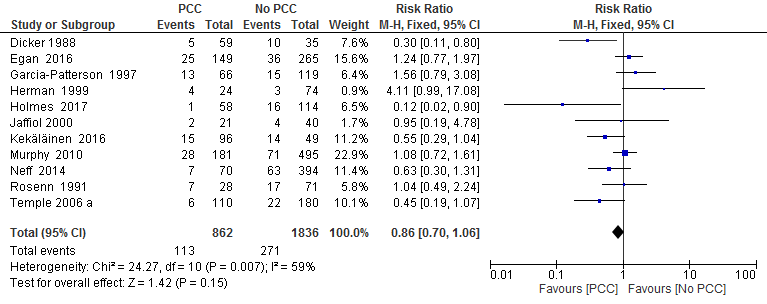 The black diamond represents the pooled risk estimate. Heterogeneity is quantified by I2 statistics, an I2 value ≥ 50 indicates substantial heterogeneity. Estimated results are presented as risk ratio with 95% Confidence Interval.  PCC= Preconception care; No PCC= No preconception care; CI= Confidence intervals.Figure 2. Risk ratio for large for gestational age (LGA)/ macrosomia from nine studies of women with pre-existing diabetes mellitus who did or did not receive preconception care.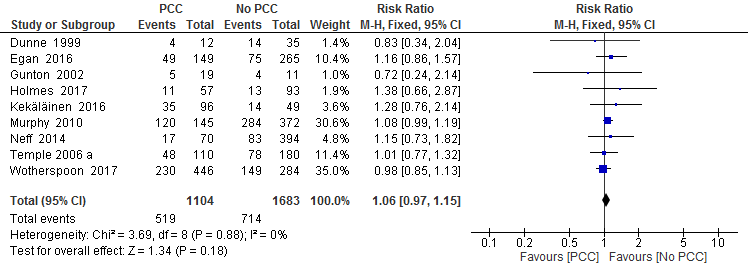 The black diamond represents the pooled risk estimate. Heterogeneity is quantified by I2 statistics, an I2 value ≥ 50 indicates substantial heterogeneity. Estimated results are presented as risk ratio with 95% Confidence Interval.  PCC= Preconception care; No PCC= No preconception care; CI= Confidence intervals.Figure 3. Risk ratio for Caesarean section from 14 studies of women with pre-existing diabetes mellitus who did or did not receive preconception care.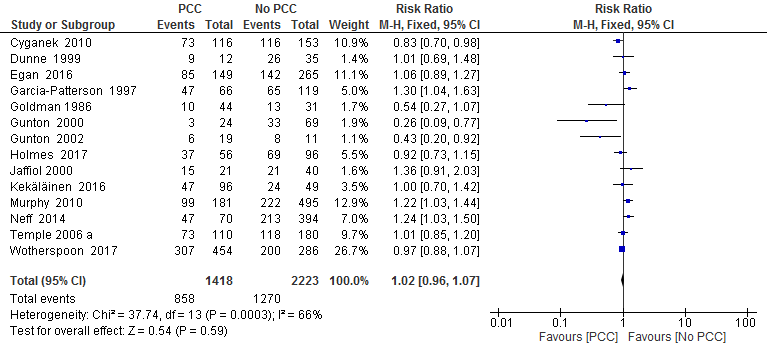 The black diamond represents the pooled risk estimate. Heterogeneity is quantified by I2 statistics, an I2 value ≥ 50 indicates substantial heterogeneity. Estimated results are presented as risk ratio with 95% Confidence Interval.  PCC= Preconception care; No PCC= No preconception care; CI= Confidence intervals.Figure 4. Risk ratio for neonatal hypoglycaemia from five studies of women with pre-existing diabetes mellitus who did or did not receive preconception care.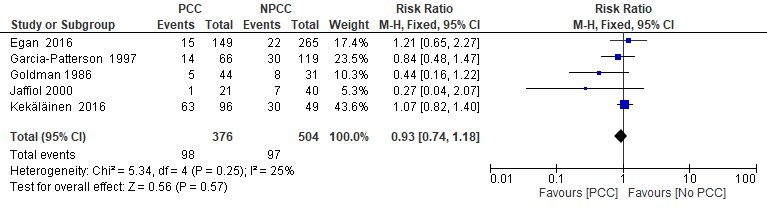 The black diamond represents the pooled risk estimate. Heterogeneity is quantified by I2 statistics, an I2 value ≥ 50 indicates substantial heterogeneity. Estimated results are presented as risk ratio with 95% Confidence Interval.  PCC= Preconception care; No PCC= No preconception care; CI= Confidence intervals.Figure 5. Risk ratio for neonatal respiratory distress from four studies of women with pre-existing diabetes mellitus who did or did not receive preconception care.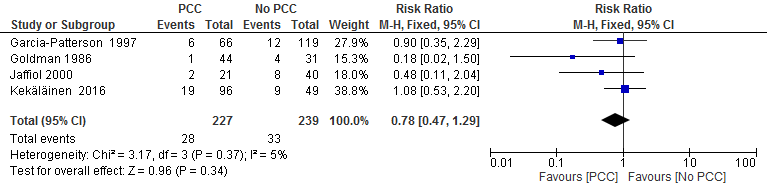 The black diamond represents the pooled risk estimate. Heterogeneity is quantified by I2 statistics, an I2 value ≥ 50 indicates substantial heterogeneity. Estimated results are presented as risk ratio with 95% Confidence Interval.  PCC= Preconception care; No PCC= No preconception care; CI= Confidence intervals.Figure 6. Risk ratio for shoulder dystocia from two studies of women with pre-existing diabetes mellitus who did or did not receive preconception care.The black diamond represents the pooled risk estimate. Heterogeneity is quantified by I2 statistics, an I2 value ≥ 50 indicates substantial heterogeneity. Estimated results are presented as risk ratio with 95% Confidence Interval.  PCC= Preconception care; No PCC= No preconception care; CI= Confidence intervals.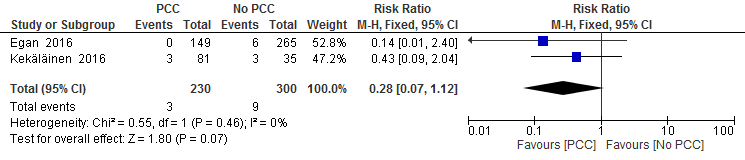 